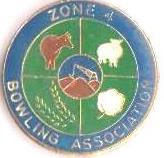 TRIPLES  Champions YearLeadThirdSkipClub / District1976A GreenleafE CassidyR BrownDubbo Railway / FWDBA19771978R MontgomeryDick SuttonHerb DawsonDubbo Railway / FWDBA1979Don HardakerDick SuttonBob MontgomeryDubbo Railway / FWDBA198019811982N BesgroveH SmithG ParslowForbes / CWDBA (Country Week)1982E Cassidy P JohnsonB JamesDubbo Railway – (Country Week)1983198419851986Les BexonMerv BurnsFred PileNyngan / MBDBA1987Les BexonMerv BurnsFred PileNyngan / MBDBA1988Steven GreenBruce BakerJohn NorthDubbo City / FWDBA1989Kel TurnerPeter JohnsonTed CassidyDubbo Railway / FWDBA1990Steven GreenBruce BakerJohn NorthDubbo City / FWDBA19911992T ColeArthur CorbettCol HaywardParkes B & SC / CWDBA 1993Peter GraysonGreg ParslowDon DrabschForbes / CWDBA1994Paul HigginsAlan WhiteGeoff WoodsCoonabarabran / WSDBA1995Anthony BrownBruce BakerPaul HagartyDubbo City / FWDBA1996Jim KendellDarryl  PetersEric Lefebvre Warren / MBDBA1997Lloyd GibsonKeith BeacroftGarry PhillipsWest Dubbo / FWDBA1998Terry ScottDavid McNairDes LincolnNarromine / FWDBA1999Ray WattsBob RiseboroughJohn CarrParkes B & SC / CWDBA2000R GriffithPaul WentMichael HarryParkes B & SC / CWDBA2001M WhiteJim WaiteEric LefebvreWarren / MBDBA2002Alan AndriskeTony CollinsJoshua AndriskeWest Dubbo / FWDBA2003P BakerClive HerbertGreg ParslowForbes / CWDBA2004Craig GaleBruce BakerDick JeffriesWest Dubbo / FWDBA2005Richard ClarkeAdam LeeJohn EnsbeyWest Dubbo / FWDBA2006Brian AsimusJeff MattersBruce WilliamsForbes / CWDBA2007Les BexonMerv BurnsJohn ChalkerNyngan / MBDBA2008Robert AdamsDaniel CollorasHenry GordonDubbo Railway / FWDBA2009Peter McQueenGraham BarbyCol HaywardParkes B & SC / CWDBA2010Mal ThorntonJohn ChalkerAdam LeeNyngan / MBDBA2011Henry GordonJay PorterPaul McKenzieDubbo Railway / FWDBA2012John WynneJake WaterhouseAdam LeeNyngan / MBDBA2013Peter CrossJohn EdwardsRobert FrenchNarromine / FWDBA2014Dick Cobcroft Mark BarrowRichard ClarkeDubbo City / FWDBA2015Steve ReedAndrew ReynoldsBarry BeetsonNyngan / MBDBA2016Paul McKenzieJay PorterJono DavisDubbo Railway / FWDBA2017Andrew ArmstrongBlake BradtkeSteve GalvinGrenfell / LVDBA2018Steve GalvinAndrew ArmstrongBlake BradtkeGrenfell / LVDBA2019Steve ShannonBen OakenfelsJae MarskellMudgee2020Steve GalvinGerard BeathBlake BradtkeGrenfell